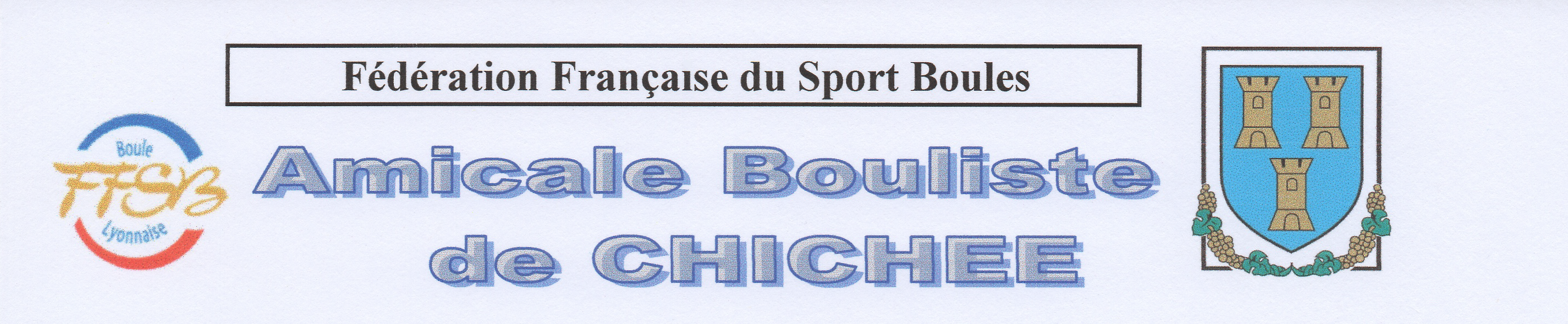 32 Doublettes par poules en deux tours , Promotion 3 et 4 + 1NDimanche 12 Mai 2024(Pâtis de Chichée)Début des parties : 1er tour :8h, 2ème tour :9h .      		  Parties en 1h30Restauration sur place , menu à 17 € (vin et café compris)Engagement : 2O€ (inscription du complémentaire comprise)Indemnités :Phase de poules :		  Concours général : 		Concours complémentaire :	10€ 			vainqueur ¼ finale : 20€		vainqueur ¼ finale : 8€	par partie		vainqueur ½ finale: 40€ 		vainqueur ½ finale : 10€	gagnée			Finale : 60€			Finale : 30€Parties Offices non primées.Inscription validée à réception du règlement au plus tard  le samedi 4 mai 2024.A retourner avec le coupon d'inscription à :Président : M. LUIS José 1 rue des Argentiers 89800 Chablis Tél : 06.60.23.12.20(chèque à l'ordre de l'A.B Chichée)Le club se réserve le droit de toute modification en cas d'évènement fortuit.…..............................................................................................................................................................Coupon d’inscription :Nom du club : …..............................................................................Nb d'équipe(s) :....................x 20€ = …................						Nb de repas : ….................x 17€ = …...............TOTAL = …................€